АДМИНИСТРАЦИЯ ГАВРИЛОВСКОГО РАЙОНАОТДЕЛ ОБРАЗОВАНИЯПРИКАЗО проведении муниципального этапа областного конкурса  творческо- исследовательских  работ « Туристическое агентство»     В соответствии  с  приказом  управления образования и науки от14.02.18 г №371 о проведении  областного конкурса творческо- исследовательских  работ «Туристическое агентство», в целях разработки  творческо – исследовательских проектов, направленных на развитие внутреннего туризма, экскурсионной и краеведческой деятельности учащихся образовательных организаций, повышения интереса подрастающего поколения к изучению истории родного края, его культурным и художественным традициям, ПРИКАЗЫВАЮ:Утвердить положение о конкурсе (приложение 1);Утвердить состав оргкомитета (приложение 2);Директору МБОУ 2-Гавриловская сош  А.А. Филимонову организовать участие обучающихся в конкурсе.Контроль  за исполнением приказа оставляю за собой.Начальник отдела образования                                                 Н.Н. КузенковаПриложениеПоложение о проведении муниципального    конкурса    творческо-                                 исследовательских    работ        «Туристическое агентство»Общее положение Конкурс творческо-исследовательских работ «Туристическое агентство» проводится управлением образования и науки области. Организационно-методическое сопровождение Конкурса осуществляет Тамбовское областное государственное бюджетное образовательное учреждение дополнительного образования «Центр развития творчества детей и юношества» (далее — Конкурс).Цели  и задачи Конкурса:разработка творческо-исследовательских проектов, направленных на развитие внутреннего детского туризма, экскурсионной и краеведческой деятельности учащихся образовательных организаций, повышение интереса подрастающего поколения к изучению истории родного края, его культурным и художественным традициям.2.2. Задачи:активизация познавательной, поисковой и учебно-исследовательской деятельности учащихся; выявление и поддержка одаренных детей; развитие интереса учащихся к экскурсионной деятельности, истории родного края, в том числе через создание творческо-исследовательских работ.З. Участники КонкурсаВ Конкурсе могут принять участие учащиеся, среднего (полного) общего образования и дополнительного образования детей 11-17 лет.К участию в Конкурсе допускаются работы, подготовленные одним или несколькими авторами.Сроки и порядок проведения КонкурсаКонкурс проводится с 01 – 09 апреля   2018 года Для участия в Конкурсе участникам до 9  апреля 2018 года необходимо направить следующие материалы:анкету-заявку участника (Приложение 1 к положению);согласие на обработку персональных данных для участников и руководителей (Приложение 5 к Положению); материал работы (в печатном и электронном виде на СГ) или DVD диске); приложения к работе (рисунки, таблицы, карты, фотографии и т.д. — в печатном и электронном виде на CD или DVD диске); презентацию экскурсии (на СГ) или DVD диске).Все конкурсные материалы одного участника должны быть вложены в отдельные файлы и объединены в папке-скоросшивателе.Конкурсные работы и документальное сопровождение к ним необходимо направить в отдел образования до 09 апреля 2018гНоминации КонкурсаНа Конкурс принимаются творческо-исследовательские работы по номинациям:«Бренд моей малой родины» (разработка и описание логотипа, символизирующего регион или определенный муниципалитет. В бренде может быть отражено: народное творчество фольклор, традиции, промыслы, ремесла; различные виды туризма; достопримечательности и др.);«Экскурсия по родному краю» (разработка экскурсии в открытом и закрытом пространстве: обзорные, тематические, в музее);«Проектно-исследовательская работа» (работы, отражающие исследовательскую, познавательную деятельность учащихся в ходе изучения истории родного края).Проектно-исследовательские работы выполняются по темам: народные ремёсла и промыслы моей малой Родины; традиционный народный костюм Тамбовской губернии; секреты предметов быта крестьянской избы; народная кукла из бабушкиного сундука; тамбовские мастера декоративно-прикладного творчества, занимающиеся возрождением и сохранением традиционных народных ремёсел Тамбовского края; деревянное зодчество; храмовая архитектура; экспозиция музея моей малой Родины; легенды и предания в названиях моей малой Родины (топонимика).Требования к оформлению конкурсных работ и критерии оценки публичной защиты7, , Номинация «Бренд моей малой родины». Требования к оформлению работы:титульный лист (Приложение 4 к Положению); логотип бренда (может быть разработан в виде графического изображения, изделия декоративно-прикладнот творчества, эмблемы) представляется в электронном и печатном виде; описание бренда (объем не более 2 страниц, формат А4, Word for Windows, шрифт Times New Roman, кегль 14, интервал 1,5, поля -- обычные); презентация бренда (титульный слайд; изображение логотипа; краткое описание; история бренда; вклад бренда в развитие туризма).Критерии оценки работы: новизна идеи (0-5 баллов); соответствие визуального и смыслового воплощения идеи (0-5 баллов); примененных традиционных технологий (0-5 баллов); композиционное решение (0-5 баллов); соответствие региональным традициям (0-5 баллов). Критерии оценки публичной защиты:оригинальность формы предоставленного материала (логотип, эмблема, рисунок, изделие, мультимедийное приложение) (0-5 баллов); свободное владение материалом (0-5 баллов); умение чётко и ясно излагать свои мысли (0-5 баллов); культура речи (0-5 баллов).Максимальное количество баллов — 50.7.2. Номинация «Экскурсия по родному краю». Требования:текст экскурсии представляется в печатном и электронном виде (объем до 20 страниц, формат А4, Word for Windows, шрифт Times New Roman, кегль 14, интервал 1,5, поля — обычные); картографический материал должен иметь легенду и масштаб; объем приложений — не более 10 страниц. В творческую работу должны входить:титульный лист (Приложение 4 к Положению); технологическая карта экскурсии (авторы-разработчики, название экскурсии, целевая группа, сезонность, протяженность, продолжительность, аннотация, характеристика маршрута, объекты показа, программа маршрута, расположение объектов на карте); контрольный текст экскурсии (с фотографиями, иллюстрирующими каждый объект показа); полная электронная презентация экскурсии в программе Microsoft 0ffcc Power Point, количество слайдов не более 20.7.3. Номинация «Проектно-исследовательская работа».Работы должны быть оформлены в соответствии с требованиями, общепринятыми для научных трудов (Приложение 2 к Положению).Проектно-исследовательские работы предоставляются в печатном и электронном виде.В ходе защиты проектно-исследовательской работы прошедшие во второй этап Конкурса участники должны в тезисной форме изложить содержание работы, охарактеризовать предмет, методы и новизну исследований, оценить свой личный вклад в изучение темы, указать источники получения информации. Допускается использование презентаций, видеофильмов.Критерии оценки работы:соответствие тематике номинации (0-5 баллов); наличие региональной составляющей (0-5 баллов); информационная содержательность (0-5 баллов); глубина раскрытия темы, аргументированность (0-5 баллов); логичность и последовательность изложения, умение делать обобщения, выводы (0-5 баллов).Подведение итогов и награждениеПо итогам муниципального  этапа Конкурса победители в каждой Номинации награждаются дипломами отдела образования.Материалы победителе конкурса направляются на региональный этапАнкета-заявка участника областного конкурса творческо-исследовательских работ«Туристическое агентство»2 Требования к структуре конкурсной работы для номинации «Проектно-исследовательская работа»Работа должна быть построена не произвольно, а по определенной структуре, которая является общепринятой для научных трудов. Основными элементами этой структуры в порядке их расположения являются: титульный лист; оглавление; введение; обзор литературы; материалы и методы; результаты и обсуждение; заключение; выводы; список литературы; приложение.Титульный лист является первой страницей работы. На титульном листе указывается название Конкурса, тема работы (должна четко отражать специфику проведенного исследования), фамилия, имя автора, место, где выполнялась работа, класс, Ф.И.О. руководителя, должность и место работы; год подачи работы на Конкурс. После основного титульного листа необходимо разместить титульный лист, на котором указывается название Конкурса, номинация, тема работы, год.Оглавление должно включать наименование всех структурных частей, разделов и подразделов проекта с указанием номеров страниц, с которых они начинаются. Заголовки должны строго соответствовать названиям разделов и находиться в той же последовательности, в которой приводятся в тексте.В структуре изложения содержания работы должно быть представлено: введение, где кратко обосновывается актуальность выбранной темы, формулируются цель и задачи, дается характеристика работы — сообщается, в чем заключается значимость и (или) прикладная ценность работы; обзор литературы (обзор источников информации по проблеме исследования); методика исследований (описание методики сбора материалов, методы первичной и статистической обработки собранного материала); результаты исследовании и их анализ (полученные данные необходимо сопоставить друг с другом и с литературными источниками и проанализировать, т.е. установить и сформулировать закономерности, обнаруженные в процессе исследования); выводы — краткие формулировки результатов работы в соответствии с поставленными задачами; выводы должны соответствовать целям, задачам и гипотезе исследований, являться ответом на вопросы, поставленные в них;заключение, где могут быть отмечены лица, принимавшие участие в выполнении и оформлении работы, намечены дальнейшие перспективы работы, указаны практические рекомендации, вытекающие из исследовательской работы; список использованной литературы, оформленный в соответствии с правилами составления библиографического списка; в тексте работы должны быть ссылки на использованные литературные источники.приложение, где помещают вспомогательные или дополнительные материалы, фактические и численные данные, имеющие большой объем, а также рисунки, диаграммы, схемы, карты, фотографии и т.д.Образец оформления титульного листа конкурсной работыОбластной конкурс творческо-исследовательских работ «Туристическое агентство»Муниципалитет: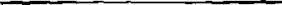 Образовательная организация(полное название образовательной организации)Номинация «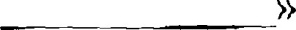 ТЕМА РАБОТЫПодготовил: Фамилия, имя отчество учащийся класса, образовательная организация адрес образовательной организации с индексом, домашний адрес с индексом, контактный телефон: e-mail:Руководитель: Фамилия, имя, отчество должность и место работы, адрес места работы с индексом, контактный телефон: e-mail:Состав оргкомитета муниципального конкурса творческо-исследовательских работ«Туристическое агентство»          Горшкова Т.П.                               зам главы администрации                  Кузенкова Н.Н .                         начальник отдела образованияРогожина И.А.                                           специалист           Мешкова Е.Ю                                            специалист     Щербакова Л.А                                        специалистСОГЛАСИЕ РОДИТЕЛЯ (ЗАКОННОГО ПРЕДСТАВИТЕЛЯ)НА ОБРАБОТКУ ПЕРСОНАЛЬНЫХ ДАННЫХ НЕСОВЕРШЕННОЛЕТНЕГО я, зарегистрированный (-ая) по адресу: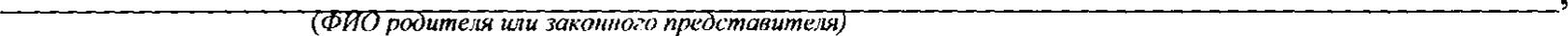 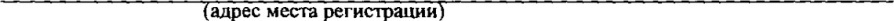 наименование документа удостоверяющего личность выдан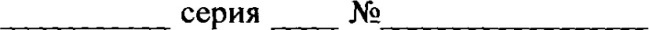 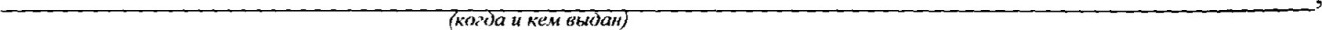 являясь	родителем	(законным	представителем)	несовершеннолетнего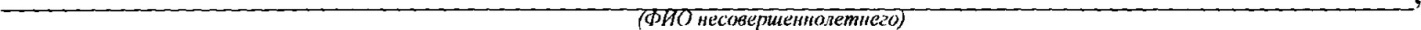 зарегистрированного по адресу:адрес места регистрации несовершеннолетнегона основании паспорт. вписать реквизиты свидетельство о рождении несовершеннолетнего) даю свое согласие управлению образования и науки Тамбовской области, расположенному по адресу: г. Тамбов, ул.Советская, 108, Тамбовскому областному государственному бюджетному образовательному учреждению дополнительного образования «Центр развития творчества детей и юношества», расположенному по адресу: г.Тамбов, ул,Сергея Рахманинова, д.ЗБ (далее Операторы), на обработку персональных данных несовершеннолетнего, относящихся исключительно к перечисленным ниже категориям персональных данных: фамилия, имя, отчество; Дата рождения; индекс, полный адрес места жительства (регистрации); номер телефона  (домашний,  мобильный),• тип и Данные (серия, номер, когда и кем выдан) Документа, удостоверяющего личность; место учебы; класс; номинация, биометрические Данные (фото и видео изображения).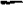 Я даю согласие на использование персональных данных несовершеннолетнего исключительно в целях оформления сводной заявки от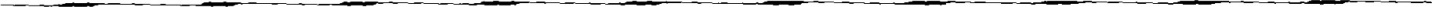 На основании необходимых документов, требующихся в процессе организации и проведения областного конкурса творческо-исследовательских работ «Туристическое агентство» (далее — Конкурс), а также последующих мероприятий, сопряженных с Конкурсом.Настоящее согласие предоставляется мной на осуществление действий в отношении персональных данных несовершеннолетнего, которые необходимы для достижения указанных выше целей, включая (без ограничения) сбор, систематизацию, накопление, хранение, передачу, уточнение (обновление, изменение), использование, распространение и размещение персональных данных в общедоступных источниках (справочники, энциклопедии, буклеты, публикация в СМИ, в том числе в сети Интернет на сайте Операторов, на информационных стендах).Я проинформирован, что Операторы гарантируют обработку персональных данных в соответствии с действующим законодательством РФ как неавтоматизированным, так и автоматизированным способами.Данное согласие действует с даты подписания до достижения целей обработки персональных данных, а также на срок, обусловленный архивным законодательством.Данное согласие может быть отозвано в любой момент по моему письменному заявлению. Я подтверждаю, что, давая такое согласие, я действую по собственной воле и в интересахнесовершеннолетнего.201 г.	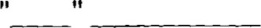 	Расшифровка подписи	Подпись1 В соответствии со ст. 5 ФЗ «Об обработке персональных данных» от 27.07.2006 №152-ФЗ, указываются только те персональные данные, которые отвечают целям их обработки.СОГЛАСИЕ НА ОБРАБОТКУ ПЕРСОНАЛЬНЫХ ДАННЫХ СОВЕРШЕННОЛЕТНЕГОя,(ФИО) зарегистрированный(-ая) по адресу:(адрес места регистрации) наименование документа удостоверяющего личность выдан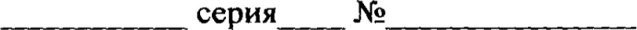 (когда и кем выдан)даю свое согласие управлению образования и науки Тамбовской области, расположенному по адресу: г. Тамбов, ул.Советская, 108, Тамбовскому областному государственному бюджетному образовательному учреждению дополнительного образования «Центр развития творчества детей и юношества», расположенному по адресу: г.Тамбов, ул.Сергея Рахманинова, д.ЗБ (далее Операторы), на обработку моих персональных данных, относящихся исключительно к перечисленным ниже категориям персональных данных: фамилия, имя, отчество; Дата рождения; индекс, полный адрес места жительства (регистрации); номер телефона (Домашний, любШЬНЫЙ),• тип и Данные (серия, номер, когда и кем выДан) Документа, удостоверяющего личность; место учебы; класс; номинация, биометрические Данные (фото и виДео изображения).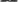 Я даю согласие на использование моих персональных данных исключительно в целях оформления сводной заявки отуказать муниципалитети всех необходимых документов, требующихся в процессе организации и проведения областного конкурса творческо-исследовательских работ «Туристическое агентство» (далее — Конкурс), а также последующих мероприятий, сопряженных с Конкурсом.Настоящее согласие предоставляется мной на осуществление действий в отношении моих персональных данных, которые необходимы для достижения указанных выше целей, включая (без ограничения) сбор, систематизацию, накопление, хранение, передачу, уточнение (обновление, изменение), использование, распространение и размещение персональных данных в общедоступных источниках (справочники, энциклопедии, буклеты, публикация в СМИ, в том числе в сети Интернет на сайте Операторов, на информационных стендах).Я проинформирован, что Операторы гарантируют обработку персональных данных в соответствии с действующим законодательством РФ как неавтоматизированным, так и автоматизированным способами.Данное согласие действует с даты подписания до достижения целей обработки персональных данных, а также на срок, обусловленный архивным законодательством.Данное согласие МО)КУГ быть отозвано в любой момент по моему письменному заявлению.Я подтверждаю, что, давая такое согласие, я действую по собственной воле и в интересах несовершеннолетнего.201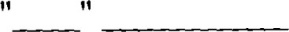 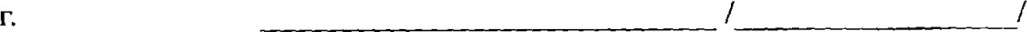 	Расшифровка подписи	Подпись2 В соответствии со ст. 5 ФЗ «Об обработке персональных данных» от 27.07.2006 №152-ФЗ, указываются только те персональные данные, которые отвечают целям их обработки.28.03.2018с. Гавриловка 2-я                        № 97Информация об участникахИнформация об участникахФамилия, имя, отчество (полностью)Дата рожденияОб азовательная о ганизацияКонтактный теле онЭлектронная почтаРуководительРуководительФамилия, имя, отчество (полностью)Должность руководителяМесто аботыЭлектронная почтаКонтактный теле онИнформация о представляемой работеИнформация о представляемой работеНоминацияТема аботы